Утвержден постановлением администрациигородского округа ЗАТО Свободныйот «____»  мая 2018 г. №______ПЛАН проведения праздничной универсальной ярмарки на территории городского округа ЗАТО СвободныйПриложение № 1к постановлению администрации городского округа ЗАТО Свободный от «___» мая 2018 года №_____СХЕМАразмещения торговых мест с учетом предоставления торговых мест для реализации сельскохозяйственной продукции, в том числе с автотранспортных средств Места для продажи сельскохозяйственной продукции, не прошедшей промышленную переработку*Места для продажи сельскохозяйственной продукции с использованием специализированных или специально оборудованных для торговли транспортных средств, а также мобильного оборудования)*№ п/пМероприятиеВремя проведения1.Заезд, размещение участников ярмарки на улицах Ленина - Карбышева08.00-09.002.Работа торговых палаток09.00-20.003.Закрытие ярмарки, сбор участников, уборка территории20.00-21.00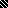 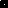 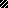 